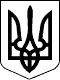 УЖГОРОДСЬКА РАЙОННА державна адміністраціяЗАКАРПАТСЬКОЇ ОБЛАСТІР О З П О Р Я Д Ж Е Н Н Я___17.03.2021____                            Ужгород                           №___39________Про затвердження проекту землеустрою щодо відведення земельної ділянки із зміноюцільового призначенняВідповідно до статей 6, 13, 21, 39, 41 Закону України „Про місцеві державні адміністрації”, статті 50 Закону України „Про землеустрій”, статей 17, 20, 186-1 Земельного кодексу України, розглянувши заяву громадянина    Васька С.І. 05.02.2021 та проект землеустрою щодо відведення земельної ділянки із зміною цільового призначення власної земельної ділянки, врахувавши позитивний висновок експерта державної експертизи та затверджений детальний план території:1. Затвердити громадянину Ваську Сергію Івановичу проект землеустрою щодо відведення земельної ділянки із зміною цільового призначення власної земельної ділянки, з ведення особистого селянського господарства на цільове призначення – для розміщення та експлуатації будівель і споруд автомобільного транспорту та дорожнього господарства (для розміщення мотельного комплексу для вантажних автомобілів), за межами населеного пункту села Великі Лази на території Баранинської сільської ради та розрахунок розміру втрат сільськогосподарського виробництва, спричинених вилученням сільськогосподарських угідь, який є складовою відповідного проекту землеустрою.        2. Змінити цільове призначення земельної ділянки сільськогосподарського призначення (для ведення особистого селянського господарства) площею  (кадастровий номер – 2124881200:10:011:0151), що знаходиться за межами населеного пункту села Великі Лази на території Баранинської сільської ради, яка перебуває у власності громадянина Васька Сергія Івановича та перевести її у категорію земель промисловості, транспорту, зв’язку, енергетики, оборони та іншого призначення для розміщення та експлуатації будівель і споруд автомобільного транспорту та дорожнього господарства.3. Рекомендувати громадянину Ваську Сергію Івановичу оформити документи, що посвідчують право власності на земельну ділянку зі зміненим цільовим призначенням.4. Контроль за виконанням цього розпорядження залишаю за собою.В.о. голови державної адміністрації                                	Христина МАЦКО